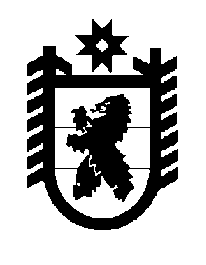 Российская Федерация Республика Карелия    ПРАВИТЕЛЬСТВО РЕСПУБЛИКИ КАРЕЛИЯПОСТАНОВЛЕНИЕот  23 марта 2017 года № 94-Пг. Петрозаводск О внесении изменения в постановление Правительства 
Республики Карелия от 11 августа 2016 года № 308-ППравительство Республики Карелия п о с т а н о в л я е т:Внести в абзац третий пункта 4 постановления Правительства Республики Карелия от 11 августа 2016 года № 308-П «О проведении поисковой работы на территории Республики Карелия» (Официальный интернет-портал правовой информации (www.pravo.gov.ru), 15 августа 
2016 года, № 1000201608150008) изменение, изложив его в следующей редакции:«информирует территориальные органы Министерства внутренних дел Российской Федерации о предстоящих поисковых работах и согласовывает порядок взаимодействия с ними в вопросах обеспечения безопасности граждан и общественного порядка при их проведении.».Временно исполняющий обязанности
Главы Республики Карелия                                                    А.О. Парфенчиков